DATA KERJASAMA MEDIA MASSA RADIO 2018NONAMA MEDIAKONTRIBUTORJENIS MEDIANO. TELEPON DIREKSINAMA DIREKSI/ PENANGGUNGJAWABDATA PERIJINANDATA PERIJINANDATA PERIJINANFOTO WARTAWANNONAMA MEDIAKONTRIBUTORJENIS MEDIANO. TELEPON DIREKSINAMA DIREKSI/ PENANGGUNGJAWABNO. KEP MENTERI KEHAKIMAN REPUBLIK INDONESIAIZIN STASIUN RADIO (ISR)/ TV NPWP PERUSAHAANFOTO WARTAWAN1.RADIO SEMERU PERMAIHARYANTORADIO0334-881555IMRON ROSYIDI, SEM – 65 –HT. 03.01 –Th. 1985 01117857-000SU/2005201201.509.736.3-625.000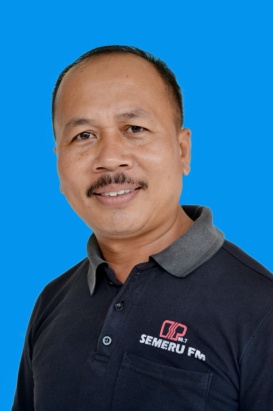 2.RADIO GLORIA PARAMITHA SAMPURNARINIRADIO(0334)882477KATHARINA YANAWATI ANGKA JAYA C-20060 HT 01.0401117856-000SU/2005201001.509.724.9-625.000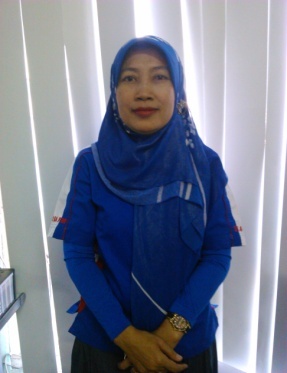 